Termin realizacji: 1 – 7czerwca  2020  Kl. VTemat: Dyktando – „Trzy duchy”.Wydrukuj lub przepisz dyktando. Pisownię wyrazów sprawdzaj w słowniku ortograficznym.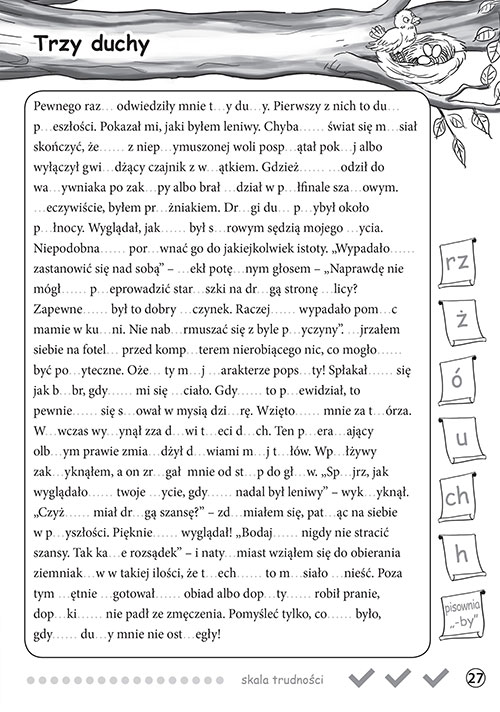 